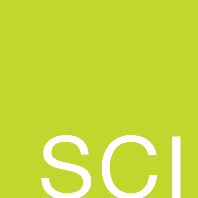 BECOME A SPONSOR OF SCI’S ANNUAL GALA!Join the Science Center of Iowa’s (SCI) annual fundraising gala and have a BLAST while supporting SCI’s mission – to engage and inspire Iowans along their journey of lifelong science learning. This mission critical event provides needed financial resources to engage more than 300,000 children, teens and adults in science learning through interactive exhibits, live programming, special events, workshops and camps at SCI each year.SAVE THE DATE!SCI’s Annual Gala 
Friday, August 26, 2022
at the Science Center of Iowa
SPONSORSHIP OPPORTUNITIES❒ $10,000 PRESENTING SPONSORLogo on all paid print event advertisingLogo on event promotional emailsLogo on the SCI websitePresenting Sponsor recognition onEvent printed materialsEvent program SCI Annual Report24 event tickets❒ $5,000 ELEMENTAL SPONSORLogo on event promotional emailsLogo recognition on the SCI website Elemental Sponsor recognition onEvent printed materialsEvent program SCI Annual Report12 event tickets   ❒ $7,500 INNOVATING SPONSORLogo on all paid print event advertisingLogo on event promotional emailsLogo on the SCI websitePresenting Sponsor recognition onEvent printed materialsEvent program SCI Annual Report18 event tickets❒ $2,500 SUPPORTING SPONSORSupporting Sponsor recognition onEvent printed materialsEvent programSCI Annual Report8 event tickets
SPONSORSHIP AGREEMENT FORM*Additional tickets available for purchase. Please return this signed and completed sponsorship form to Chris Wood at the Science Center of Iowa no later than July 1, 2022. Sponsorships will still be accepted after this date, but inclusion on printed materials listed above cannot be guaranteed.
Sponsorship Category:    □ Presenting    □ Innovating       □ Elemental        □ Supporting  Name to be used in all recognition: 							  			Contact name for sponsorship management: 									Email: 						 Phone: 							Company name: 												Company mailing Address/City/State/Zip: 									Signature (to authorize commitment): 									
PLEASE RETURN THE FORM AND PAYMENT TO:Science Center of Iowa, Advancement Department, C/O Chris Wood; 
401 W. Martin Luther King Jr. Parkway, Des Moines, IA 50309Email completed forms to chris.wood@sciowa.orgQuestions? Contact Chris Wood at 515-274-6868 ext. 257SCI’s ANNUAL GALA SPONSORSHIPBENEFITS$10,000PresentingSponsor$7,500InnovatingSponsor$5,000Elemental Sponsor$2,500Supporting SponsorLogo recognition on the SCI website XXXEvent printed materialsXXXXEvent programXXXXSCI Annual ReportXXXX24 event ticketsX18 event ticketsX12 event ticketsX  8 event ticketsX